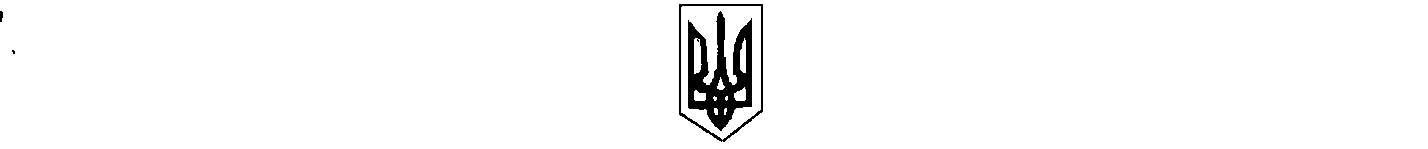                                                                      УКРАЇНА                                                  БІЛИЦЬКА СЕЛИЩНА РАДА                                           КОБЕЛЯЦЬКОГО РАЙОНУ                                            ПОЛТАВСЬКОЇ ОБЛАСТІ                                  сорок третя сесія селищної ради шостого скликання                                                                  РІШЕННЯ29.08.2014                                                  смт Білики                                       № 155Про затвердження  технічноїдокументації із землеустроющодо встановлення меж земельної ділянки в натурі (на місцевості) для будівництва та обслуговування житлового будинку, господарських будівель і споруд площею  з кадастровим номером 5321855300:30:003:0505 гр.Жовтяку Миколі Дмитровичу по вул.Молодіжна, 44 в смт Білики.      Розглянувши заяву гр.Жовтяка Миколи Дмитровича вх.№Ж-02-14/137 від 26.08.2014 року про затвердження  технічної документації із землеустрою та технічну документацію виготовлену приватним підприємством «Алан-Зем», враховуючи фактичне користування земельною ділянкою, керуючись ст..26 Закону України «Про місцеве самоврядування в Україні», статтями 12, 90, 118, 121, 125, 126, 186 Земельного Кодексу України,  Постановою Кабінету Міністрів України від 17.11.2004 року №155 «Про затвердження положення про державний фонд документації із землеустрою» та витягом з Державного земельного кадастру про земельну ділянку від 21.05.2014 року, сесія селищної ради вирішила:      1.Затвердити технічну документацію із землеустрою щодо встановлення  меж земельної ділянки в натурі (на місцевості) для будівництва і обслуговування житлового будинку, господарських будівель і споруд площею  з кадастровим номером 5321855300:30:003:0505  гр.Жовтяку Миколі Дмитровичу по вул.Молодіжна,44 в смт Білики.      2.Передати безоплатно гр. Жовтяку Миколі Дмитровичу у власність земельну ділянку площею  з кадастровим номером  5321855300:30:003:0505  по вул.Молодіжна,44 в смт Білики.      3.Зобов»язати гр. Жовтяка Миколу Дмитровича отримати в реєстраційній службі Кобеляцького районного управління юстиції свідоцтво про право власності на земельну ділянку з кадастровим номером  5321855300:30:003:0505 площею 0,1000  по вул.Молодіжна, 44  в смт Білики та провести його державну реєстрацію.В.о.селищного голови                                                                       Н.І.Левонтівцева